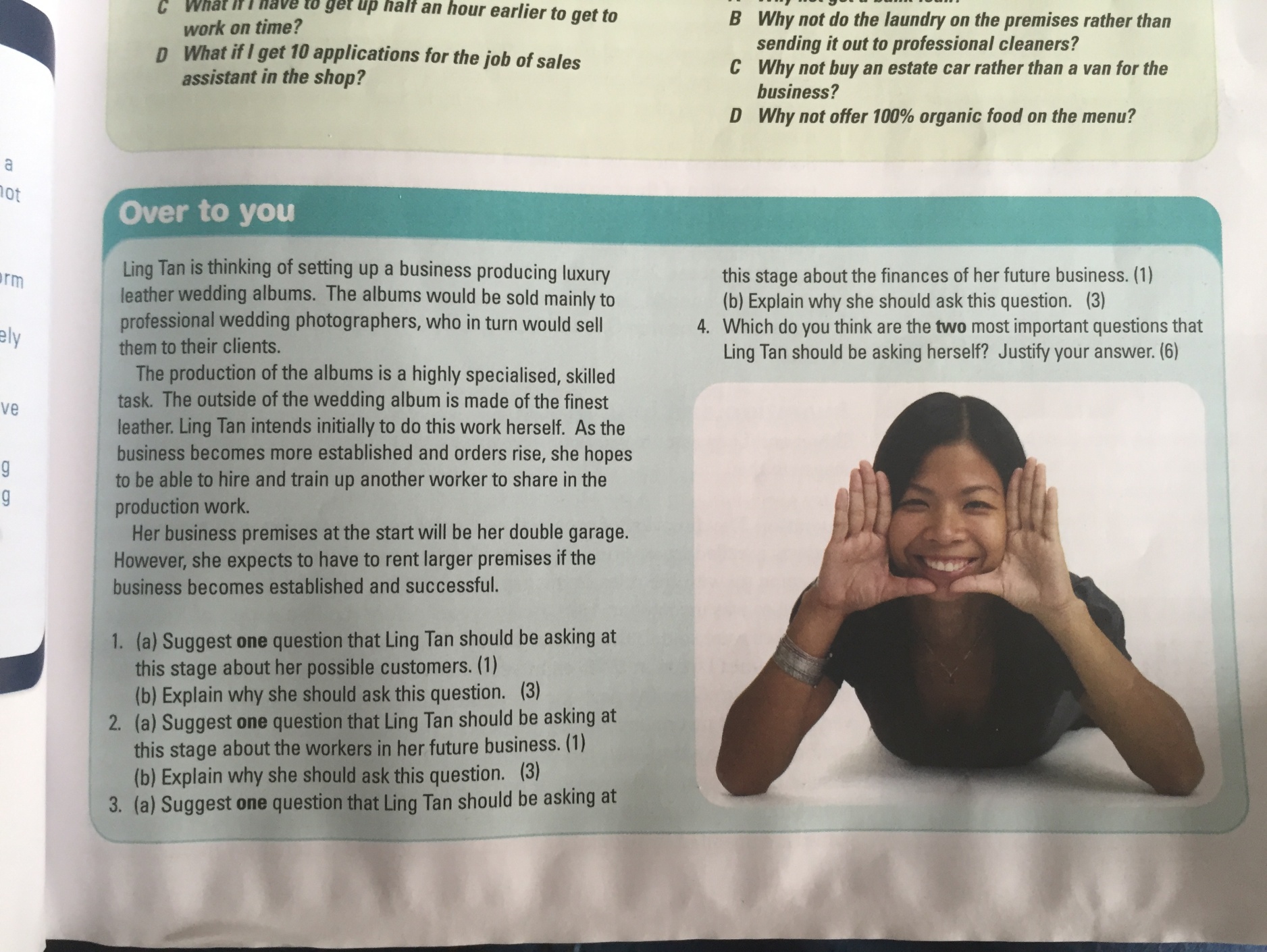 1(a)1(b)2(a)2(b)3(a)3(b)4.Point 1:Evidence from case study:Explanation:Point 2:Evidence from case study:Explanation: